HKSME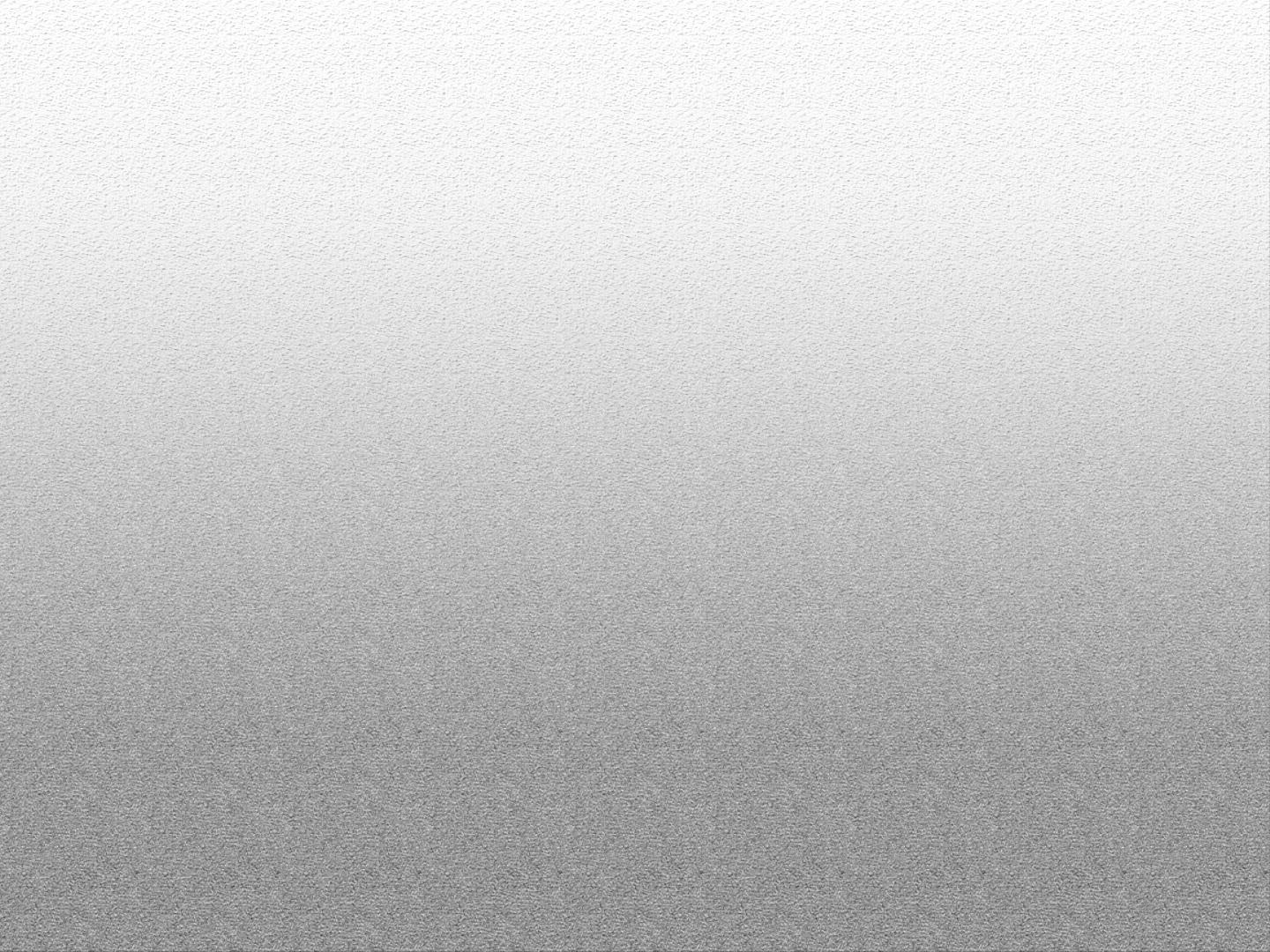 HONG KONG SOCIETY OF MECHANICAL ENGINEERSwww.smehk.org HKSME kindly invites you to join in HKSME Member.As a Member of HKSME:1. Senior member may propose to be the Program Committee of HKSME conferences.2. You may be assigned to be the committee of HKSME conferences.3. You can register HKSME conferences with a discounted price.Please compile and return this Membership Form along with your CV to member@smehk.org. Your application will be processed in 5 working days.PERSONAL STATUSPERSONAL STATUSPERSONAL STATUSPERSONAL STATUSPERSONAL STATUSPERSONAL STATUSPERSONAL STATUSName: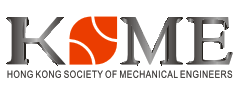 photo hereOrganization or University:photo hereTitle/Position:(i.e. Full Professor/ Associate Professor/ Assistant Professor/ Lecturer/ Ph. D Candidate/ Postgraduate/ etc.)(i.e. Full Professor/ Associate Professor/ Assistant Professor/ Lecturer/ Ph. D Candidate/ Postgraduate/ etc.)(i.e. Full Professor/ Associate Professor/ Assistant Professor/ Lecturer/ Ph. D Candidate/ Postgraduate/ etc.)(i.e. Full Professor/ Associate Professor/ Assistant Professor/ Lecturer/ Ph. D Candidate/ Postgraduate/ etc.)City:State:State:Country:Post Code:Post Code:Telephone:Fax:Fax:Mobile:Email:Email:Type of Membership (Mark with “√”)FellowFellowFellowType of Membership (Mark with “√”)Senior MemberSenior MemberSenior MemberType of Membership (Mark with “√”)MemberMemberMemberEducation BackgroundEducation BackgroundResearch BackgroundResearch BackgroundResearch InterestsResearch InterestsExp as Reviewer/EditorExp as Reviewer/EditorExp as Keynote SpeakerExp as Keynote SpeakerAchievementsAchievementsOthers to SpecifyOthers to SpecifyApplication StatementApplication Statement